OFERTA COMERCIALADC60 X-Insight cu 2 sonde:Sonda convexa C5-1Sonda Liniara L13-3Pachet Cardiologie de baza (sonda phased array P4-2 si Doppler CW): 4.200Preturile nu includ TVA 19%Termen de garantie: 36 luni de la punerea in functiune. Transportul si instalarea gratuite. Livrarea 4-6 saptamani.Tehnologii disponibile pe aparatEcograf Mindray DC-60 X-InsightAparatul este un ecograf capabil, polivalent, care se bazeaza pe o platforma tehnologica noua, X-Insight.Claritate a imaginii:Sonde liniare ComboWave fabricate dintr-un material compozit nouSonde optimizate fabricate in tehnologia 3T in 3 straturiTehnologia X-Engine integreaza procesorul central cu procesorul video pentru a permite o procesare multi-nucleu de 3-4 ori mai rapida, necesara afisarii 3D-4D si elastografiei, extrem de rapidAplicatii inteligente:Smart Track oferă o optimizare rapidă și inteligentă pentru imagistica vasculară prin simpla operare cu o singură atingere. Acesta poate optimiza spectrul Doppler-ului color, power și PW prin auto-urmărire și reducerea timpului necesar. Prin urmare, fluxul de lucru al examenului vascular este simplificat printr-o afisare optimă.Auto EF este o modalitate inteligentă de a analiza secventele 2D pentru a recunoaște automat cadrele diastolice și sistolice și a scoate o serie de măsurători pentru a evalua funcția ventriculului stâng pentru o productivitate mai mare, cum ar fi EDV / ESV / EF.Specificatii:Monitor LED de 21,5inch de inalta rezolutieTouch Screen 13,3inch ajustabilB/M/Color/Color M/Power/Directional Power DopplerPulse Wave Doppler (include HPRF - High Pulsed Repitition Frequency)PSH™ Phase Shift HarmoniciClear™ Speckle SuppressioniBeam™ compounding spatialiTouch™ optimizare automata a imaginiiiZoom™ Echo BoostHR Flow – flux la rezolutie inalta (High Resolution Flow)Smart Track (recunoasterea inteligenta a vaselor)Smart Doppler (optimizare inteligenta Doppler)Raw Data4 conectori de sondaMedTouch, MedSightHard Disk 1TB Avantaje: + Platforma tehnologica avansata  + Performante bune la imagini alb/negru si Doppler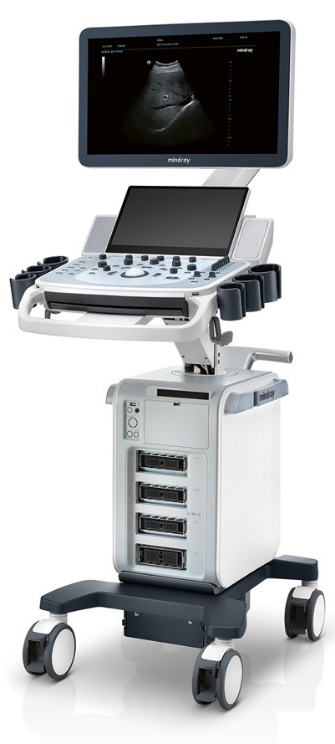 Pret:  (euro, fara TVA): 16.200Pret:  (euro, fara TVA): 16.200Smart Track oferă o optimizare rapidă și inteligentă pentru imagistica vasculară prin simpla operare cu o singură atingere. Acesta poate optimiza spectrul Doppler-ului color, power și PW prin auto-urmărire și reducerea timpului necesar. Prin urmare, fluxul de lucru al examenului vascular este simplificat printr-o afisare optimă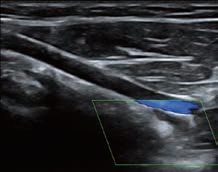 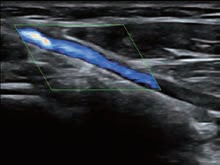 Inainte		      DupaSmart Planes CNS (optional) este o soluție ușor de utilizat pentru a îmbunătăți si automatiza fluxul dumneavoastra de lucru. Cu un simplufaceți clic pe butonul 3D al imaginii creierului fetal si suntobținute imediat cu o precizie ridicată: planurile de scanare standard CNS (MSP, TCP, TTP și TVP) și o serie de măsurători anatomice corelate (BPD, HC, OFD, TCD, CM și LVW), care reduc timpul la aproximativ 90 de secunde pe examinare.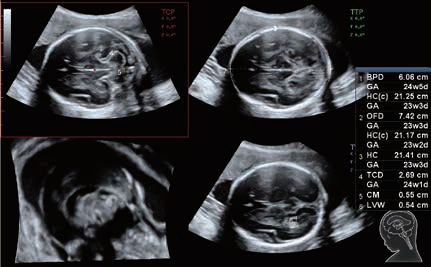 Auto EF (optional) este o modalitate inteligentă de a analiza secventele 2D pentru a recunoaște automat cadrele diastolice și sistolice și a scoate o serie de măsurători pentru a evalua funcția ventriculului stâng pentru o productivitate mai mare, cum ar fi EDV / ESV / EF.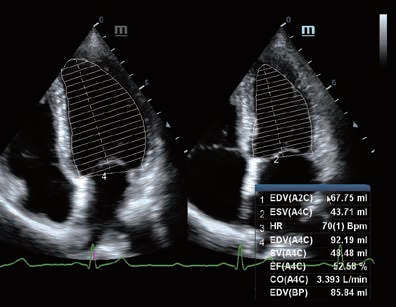 Imagine de contrast UWN+(CEUS, optional)Tehnologia, patentata Mindray, permite detectarea si utilizarea semnalelor armonice si fundamentale non-liniare, generand imagini cu imbunatatiri semnificative:Sensibilitate mare la semnal de contrast minorDurata mai mare de viata a agentului la MI mai micLVO Contrast (Contrastul opacitatii ventricolului stang, optional)Prezinta schimbarea structurală și funcțională a ventriculului stâng cu o durată mai lungă a agentului de contrast și o sensibilitate mai mare prin tehnologia UWN +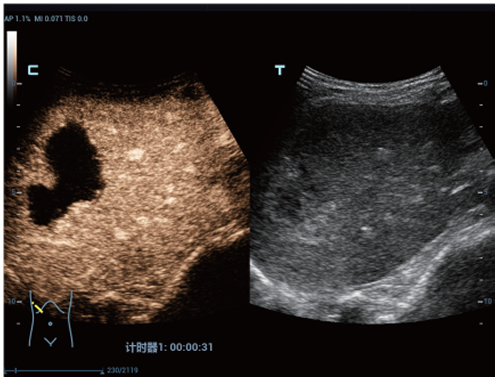 